Министерство образования Московской области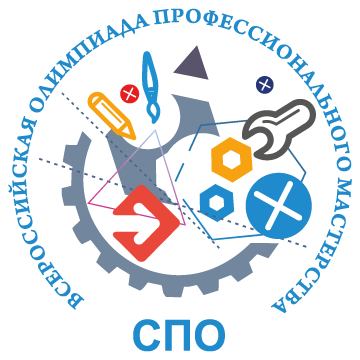 Государственное бюджетное образовательное учреждение высшего образования Московской области «Университет «Дубна»(государственный университет «Дубна»)ЗАЯВЛЕНИЕо согласии на обработку персональных данных участника регионального этапа Всероссийской олимпиады профессионального мастерства обучающихся по специальностям среднего профессионального образования в 2020 годуУГС 10.00.00 «Информационная безопасность»10.02.01 Организация и технология зашиты информации, 10.02.03 Информационная безопасность в автоматизированных системах1.Фамилия, имя, отчество субъекта персональных данныхЯ, __________________________________________,(фамилия, имя, отчество)2.Документ, удостоверяющий личность субъекта персональных данныхПаспорт серии ________ номер __________________,Кем и когда выдан _____________________________а____________________________________________3.Адрес субъекта персональных данныхЗарегистрированный по адресу: _________________а___________________________________________даю свое согласие своей волей и в своем интересе с учетом требований Федерального закона Российской Федерации от 27.07.2006 № 152-ФЗ «О персональных данных» на обработку, передачу и распространение моих персональных данных (включая их получение от меня и/или от любых третьих лиц) Оператору и другим пользователям:даю свое согласие своей волей и в своем интересе с учетом требований Федерального закона Российской Федерации от 27.07.2006 № 152-ФЗ «О персональных данных» на обработку, передачу и распространение моих персональных данных (включая их получение от меня и/или от любых третьих лиц) Оператору и другим пользователям:даю свое согласие своей волей и в своем интересе с учетом требований Федерального закона Российской Федерации от 27.07.2006 № 152-ФЗ «О персональных данных» на обработку, передачу и распространение моих персональных данных (включая их получение от меня и/или от любых третьих лиц) Оператору и другим пользователям:4.Операторперсональных данных, получивший согласие на обработку персональных данныхГосударственный университет «Дубна»с целью:с целью:с целью:5.Цель обработки персональных данныхиндивидуального учета результатов олимпиады, хранения, обработки, передачи и распространения моих персональных данных (включая их получение от меня и/или от любых третьих лиц)в объеме:в объеме:в объеме:6.Перечень обрабатываемых персональных данныхфамилия, имя, отчество, пол, дата рождения, гражданство, документ, удостоверяющий личность (вид документа, его серия и номер, кем и когда выдан), место жительства, место регистрации, информация о смене фамилии, имени, отчества, номер телефона (в том числе мобильный), адрес электронной почты, сведения необходимые по итогам Олимпиады, в том числе сведения о личном счете в сберегательном банке Российской Федерациидля совершения:для совершения:для совершения:7.Перечень действий сперсональнымиданными,на совершение которых дается согласие на обработку персональных данныхдействий в отношении персональных данных, которые необходимы для достижения указанных в пункте 5 целей, включая без ограничения: сбор, систематизацию, накопление, хранение, уточнение (обновление, изменение), использование (в том числе передача), обезличивание, блокирование, уничтожение, трансграничную передачу персональных данных с учетом действующего законодательства Российской Федерациис использованием:с использованием:с использованием:8.Описание используемых оператором способов обработки персональных данныхкак автоматизированных средств обработки моих персональных данных, так и без использования средств автоматизации9.Срок, в течение которого действует согласие на обработку персональных данныхдля участников Олимпиады настоящее согласие действует со дня его подписания до дня отзыва в письменной форме или 2 года с момента подписания согласия10.Отзыв согласия на обработку персональных данных по инициативе субъекта персональных данныхв случае неправомерного использования предоставленных персональных данных согласие на обработку персональных данных отзывается моим письменным заявление____________________________________(Ф.И.О. субъекта персональных данных)_________________(подпись)________________(дата)